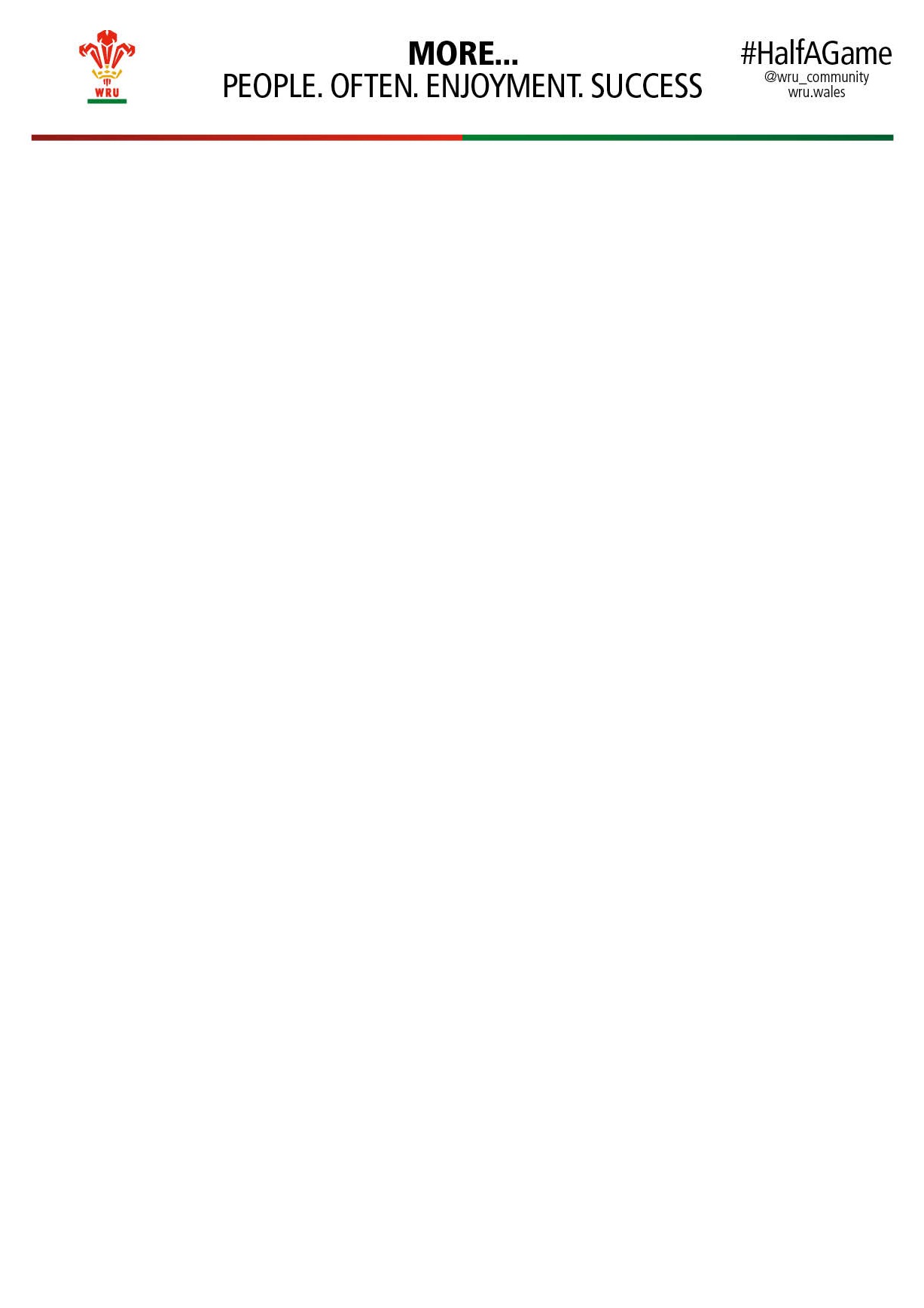 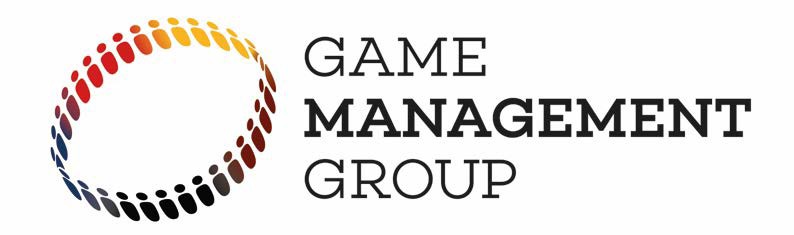 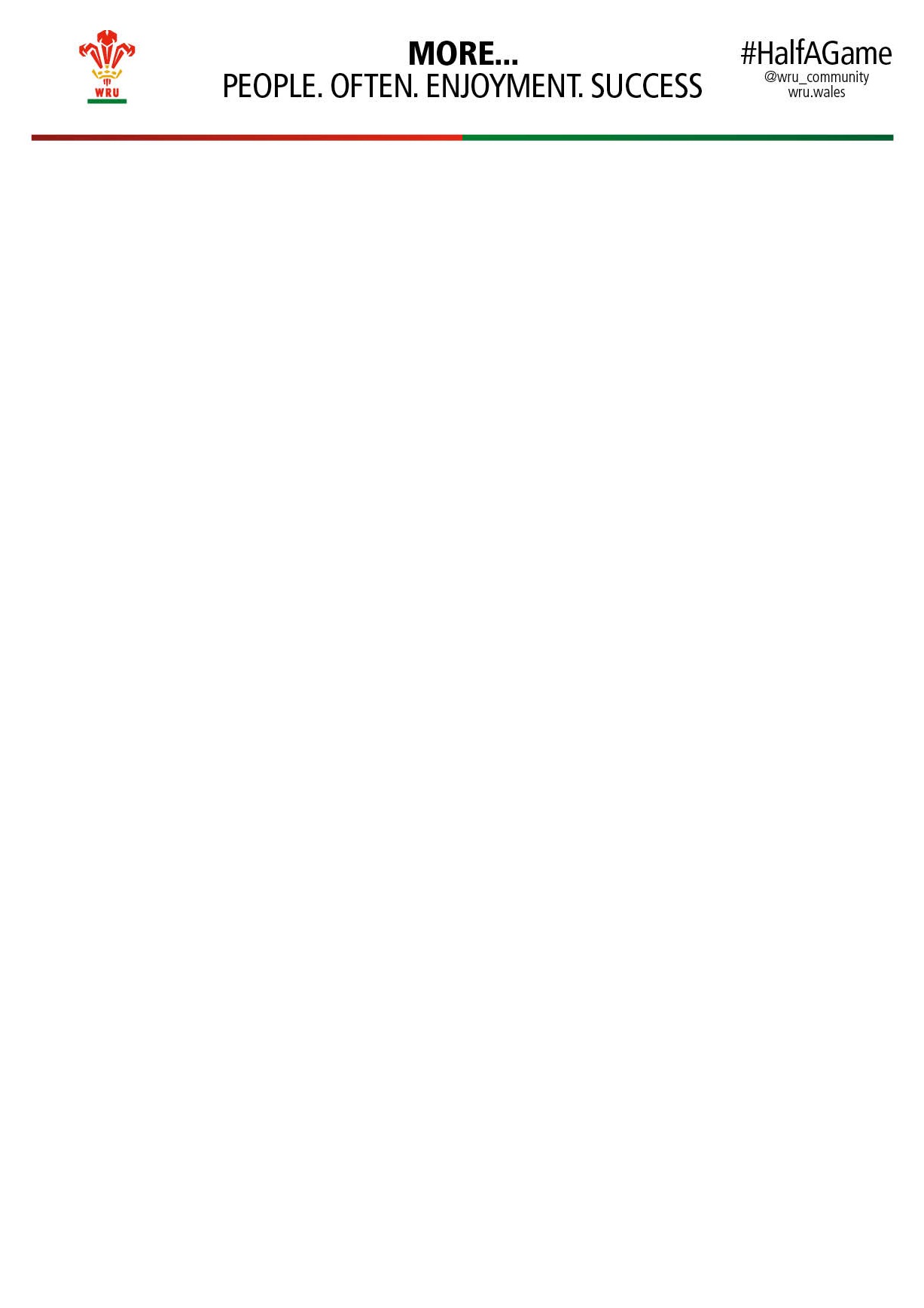 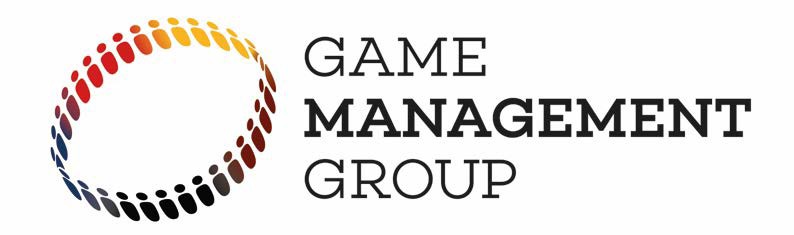 WRU Application for Permission to Tour by Mini or Junior Club TeamName of Club:Name of Team:Date of Tour:Destination:Opposition:Accommodation Arranged:Accommodation address:Number of Players:Number of Supervising Adults: Tour Leader & Contact Address:Mobile Number:MEDICAL EXPENSES INSURANCEPlease attach a copy of policy or relevant alternative cover and return to relevant Regional Development Manager: - Dai Arthur – Scarlets darthur@wru.co.uk Ben Rose – Blues brose@wru.co.uk Marc Roberts – North Wales mroberts@wru.co.ukAdrian Evans – Dragons aevans@wru.co.uk Liam Scott - Ospreys LScott@wru.co.uk34